«23» марта 2018 г.                                                                                                                         № 13250УВЕДОМЛЕНИЕо внесении разъяснений в Закупочную документацию по открытому запросу предложенийна право заключения договора на поставку комплекса антивирусной защиты для нужд ПАО «Саратовэнерго» в 2018г.-2019г.Уважаемые господа!В целях удовлетворения нужд Заказчика - Публичное акционерное общество «Саратовэнерго» (410028, г. Саратов, ул. Чернышевского, 124), Общество с ограниченной ответственностью «Интер РАО – Центр управления закупками» (. Москва, Большая Пироговская улица, д. 27, стр. 3), являющийся уполномоченным агентом Заказчика, данным уведомлением сообщает о внесении разъяснений в Закупочную документацию по открытому запросу предложений на право заключения договоров на поставку комплекса антивирусной защиты для нужд ПАО «Саратовэнерго» в 2018г.-2019г.Вопрос № 1: Для корректного расчета стоимости продления лицензии просим предоставить данные по текущей лицензии программного обеспечения, продление которой требуется: номер лицензии, наименование программного обеспечения, количество защищаемых объектов, дата окончания действия лицензии (копию лицензионного сертификата).Ответ: Сообщаем данные по текущим лицензиям программного обеспечения:№ лицензии: 0B00-170413-134829-967-227PN: KL4863RAYFRНазвание ПО (продукта): Kaspersky Endpoint Security для бизнеса – Стандартный Russian Edition. 5000+ Node 1 year Renewal LicenseКоличество объектов: 850 Users.Перечень объектов: 850 Nodes.Срок использования ПО: с 2017-04-13 до 2018-06-11 № лицензии: 17E0-160526-091132-550-202PN: KL4313RAYFWНазвание ПО (продукта): Kaspersky Security для почтовых серверов Russian Edition. 5000+ MailAddress 1 year Cross-grade LicenseКоличество объектов: 950 Users.Перечень объектов: 950 MailAddress.Срок использования ПО: с 2016-05-26 до 2017-06-10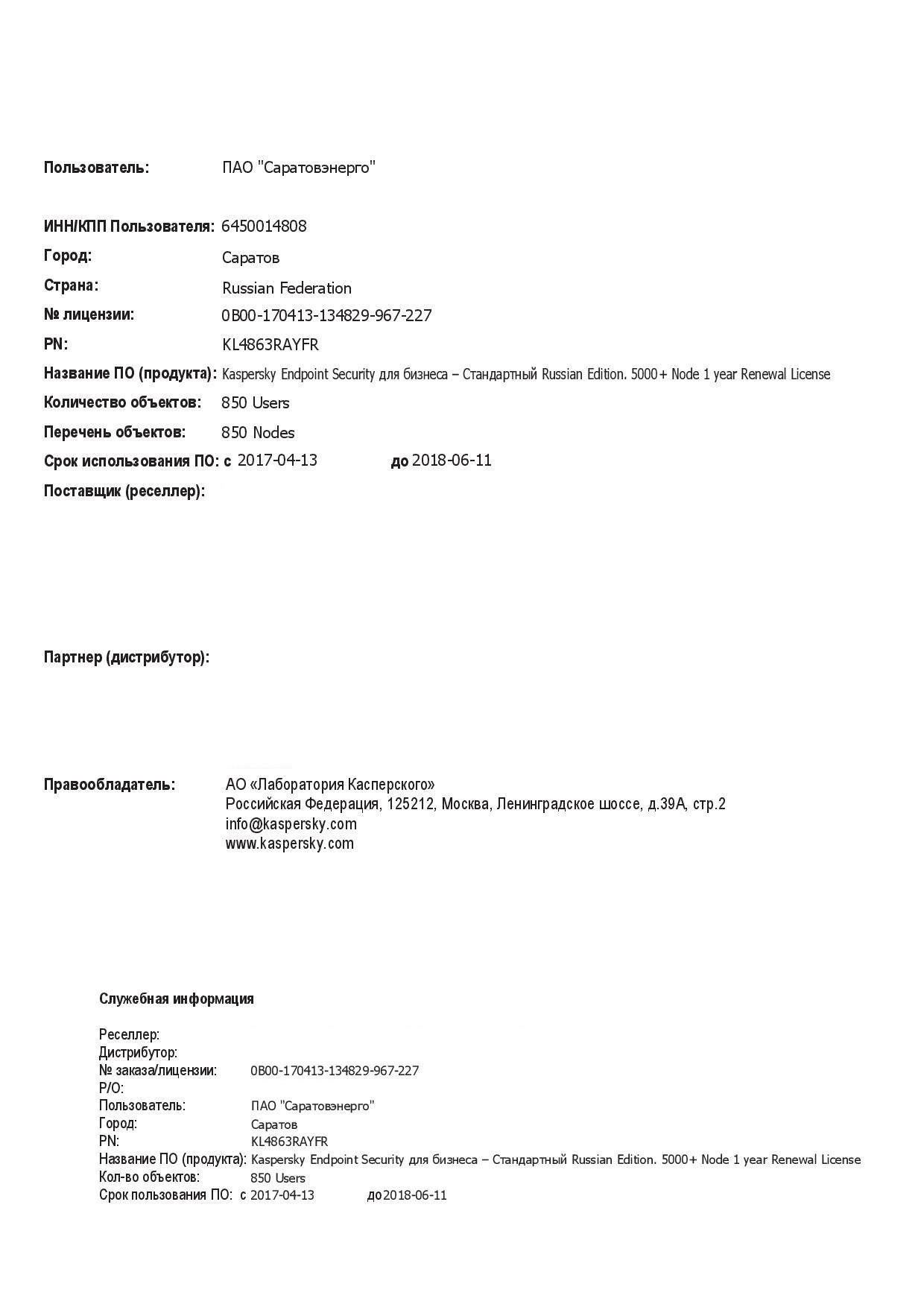 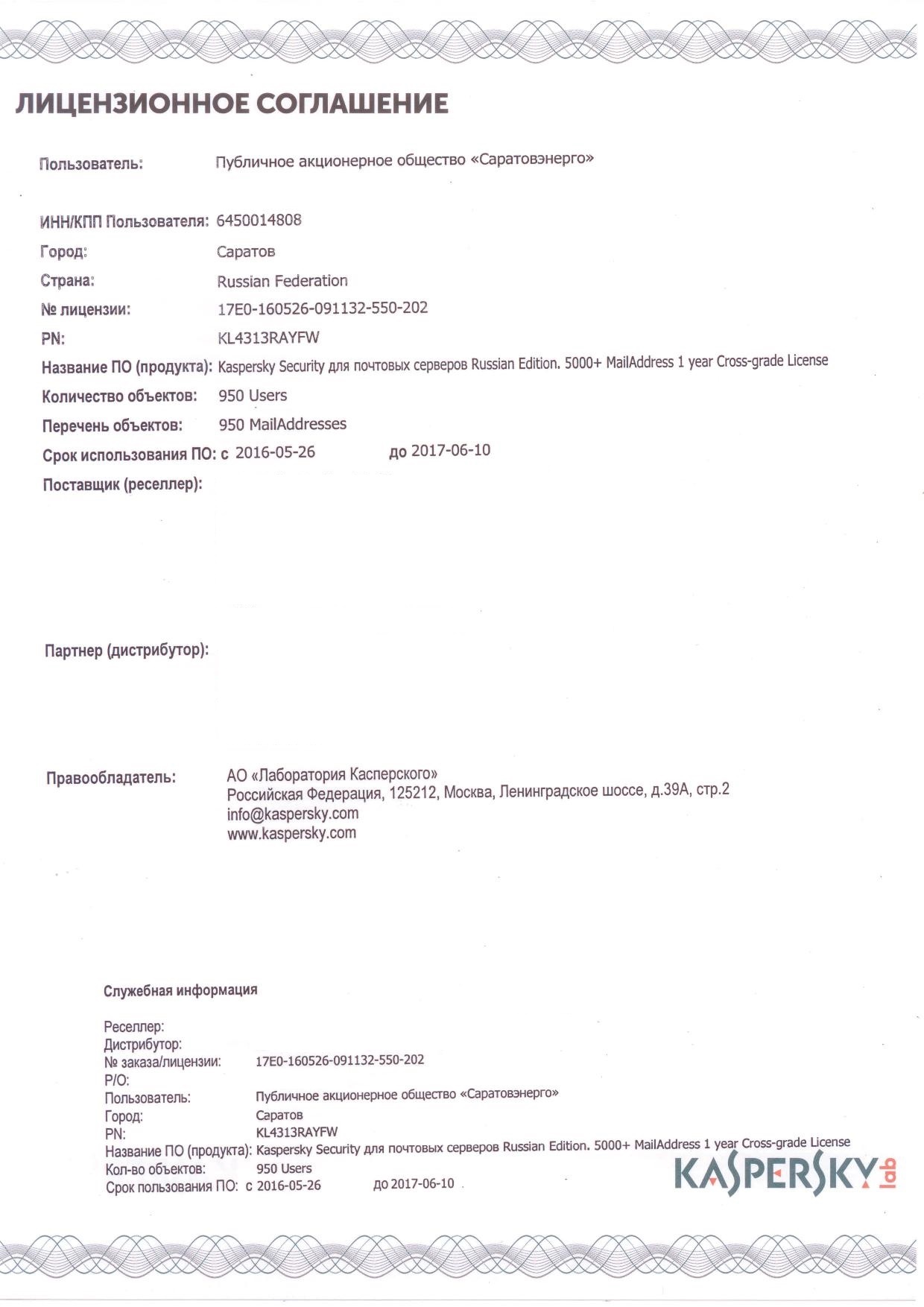 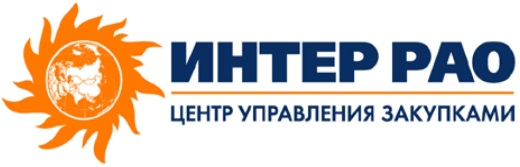 Большая Пироговская ул., д. 27, стр. 3, г. Москва, Россия, 119435Телефон: +7 (495) 664 8840, Факс: +7 (495) 664 8841www.interrao-zakupki.ru